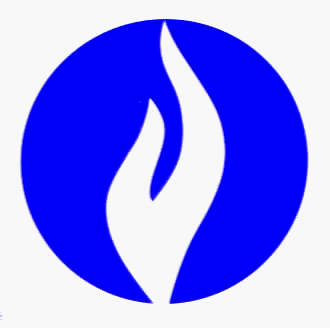 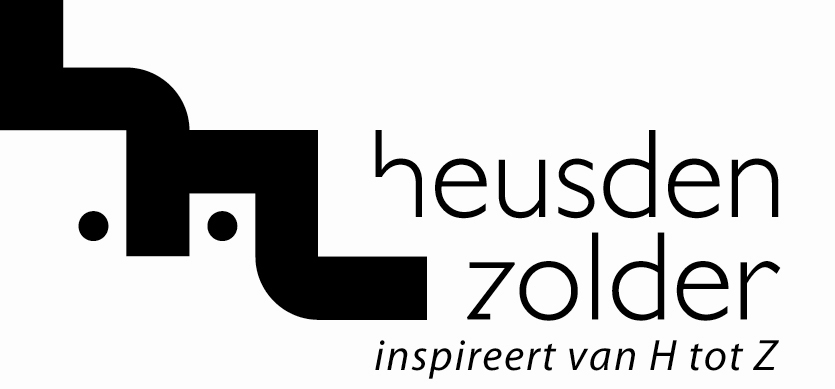 POLITIE                               Afdeling welzijn en lokale economie     Rectorstraat 2                         Heldenplein 1t. 011 45 01 11                       t. 011 80 80 86   f. 011 45 01 19                       f. 011 80 80 79    AANVRAAGFORMULIER VOOR VAKANTIE- EN AFWEZIGHEIDSTOEZICHT OP UW WONINGPERIODE :  van       tot en met      NAAM:      STRAAT:       NUMMER:      3550 HEUSDEN-ZOLDERTijdelijk adres:       Telefoonnummer ter plaatse:       Te verwittigen personen in geval van problemen (vertrouwenspersoon):Naam:         Adres:        Telefoon:      Naam:        Adres:        Telefoon:      Deze personen beschikken over de sleutels van mijn woning.BEKNOPTE INLICHTINGEN IN VERBAND MET DE WONING:1) Is er een alarminstallatie?       Wordt er iemand verwittigd als het alarm in werking treedt?       Indien ja, wie?       2) Andere preventieve maatregelen (verlichting,...)?        Indien ja, welke?       3) Zal er iemand uw woning betreden tijdens uw afwezigheid (post,...)?       Indien ja, wie?           Zal dit vaak gebeuren?      4) Houdt iemand dagelijks toezicht op uw woning?       Indien ja, wie?           Blijft deze persoon in uw woning overnachten?    5) Kunnen er wagens geparkeerd staan op uw terrein?        Indien ja,   merk:        		nummerplaat:                            merk:          nummerplaat:      		        merk:          nummerplaat:       VERANTWOORDELIJKHEID VAN DE AANVRAGER:Ondergetekende   steemans lodewijk    wenst toezicht van de lokale politie op zijn/haar woning tijdens de vermelde afwezigheidsperiode. Ondergetekende verklaart hierbij dat de gegeven inlichtingen volledig en correct zijn en dat deze aanvraag eigenhandig en op een vertrouwelijke manier ingevuld werd.  Elke wijziging aan deze informatie zal onmiddellijk gemeld worden.Ondergetekende geeft de lokale politie de toestemming om zijn/haar terrein te betreden en, in geval van onregelmatigheden, de woning binnen te gaan.  Heusden-Zolder,  Gelezen en goedgekeurd,(naam)            Dit formulier kan u inleveren bij de lokale politie of bij de afdeling welzijn en lokale economie. Of mailen naar politie@heusden-zolder.be .